Профилактика гриппа и ОРВИВ настоящее время одним из эффективных способов профилактики является вакцинация.Иммунизация против гриппа проводится перед началом эпидемического сезона, оптимальные сроки сентябрь-ноябрь, для того чтобы к началу эпидемического распространения инфекции у человека сформировался иммунный ответ на введенный препарат. После вакцинации антитела в организме привитого человека появляются через 12-15 дней, иммунитет сохраняется в течение года. Современные вакцины против гриппа помимо формирования специфического иммунитета к определенным вирусам гриппа, повышают общую резистентность организма к другим респираторным вирусам. Прививка против гриппа вакцинами отечественного или зарубежного производства не дает 100% защиты от заболевания. Поэтому некоторые привитые люди заболевают гриппом, однако, как правило, заболевание у привитых протекает в более легкой форме, без серьезных осложнений. Неспецифическая профилактика – это методы профилактики, направленные на повышение защитных (реактивных) сил организма для противодействия проникающим в организм человека респираторным вирусам. Прежде чем выбрать препарат для профилактики, необходимо посоветоваться с врачом, который назначит оптимальный для вас комплекс неспецифической профилактики с учетом возраста, соматических заболеваний.Основные группы препаратов используемые для профилактики: препараты содержащие интерферон, противовирусные препараты, витаминные комплексы, бактериальные лизаты.Не стоит забывать про давно известные народные средства: прием натурального витамина С в виде настоя шиповника, ягоды клюквы, брусники, черной смородины, цитрусы. Использование природных фитонцидов, особенно чеснока.Соблюдение личной гигиены играет немаловажную роль в предупреждении заболевания респираторными вирусными инфекциями. Важно – чаще мыть руки. Рукопожатие, поручни в общественном транспорте, ручки дверей в организациях, общественных зданиях и т.д. – все это источники повышенного риска в передаче вируса гриппа, после любого контакта с вышеуказанными местами общего пользования необходимо мыть руки. Необходимо избегать контактирования немытыми руками с лицом.Необходимо чаще проветривать помещения, проводить влажную уборку помещений с использованием дезинфицирующих средств. В организациях и учреждениях целесообразно использовать оборудование, снижающее циркуляцию в воздухе вирусных и бактериальных клеток (рециркуляторы, бактерицидные облучатели и др.)Не стоит забывать о тепловом режиме: важно одеваться по погоде, не допускать переохлаждения организма, соблюдать температурный режим в жилых и общественных зданиях.Важно – рациональное питание, также влияющее на сопротивляемость организма: употребление продуктов питания содержащих полноценные белки, витамины группы С (цитрусовые, квашеная капуста, отвар шиповника и др.).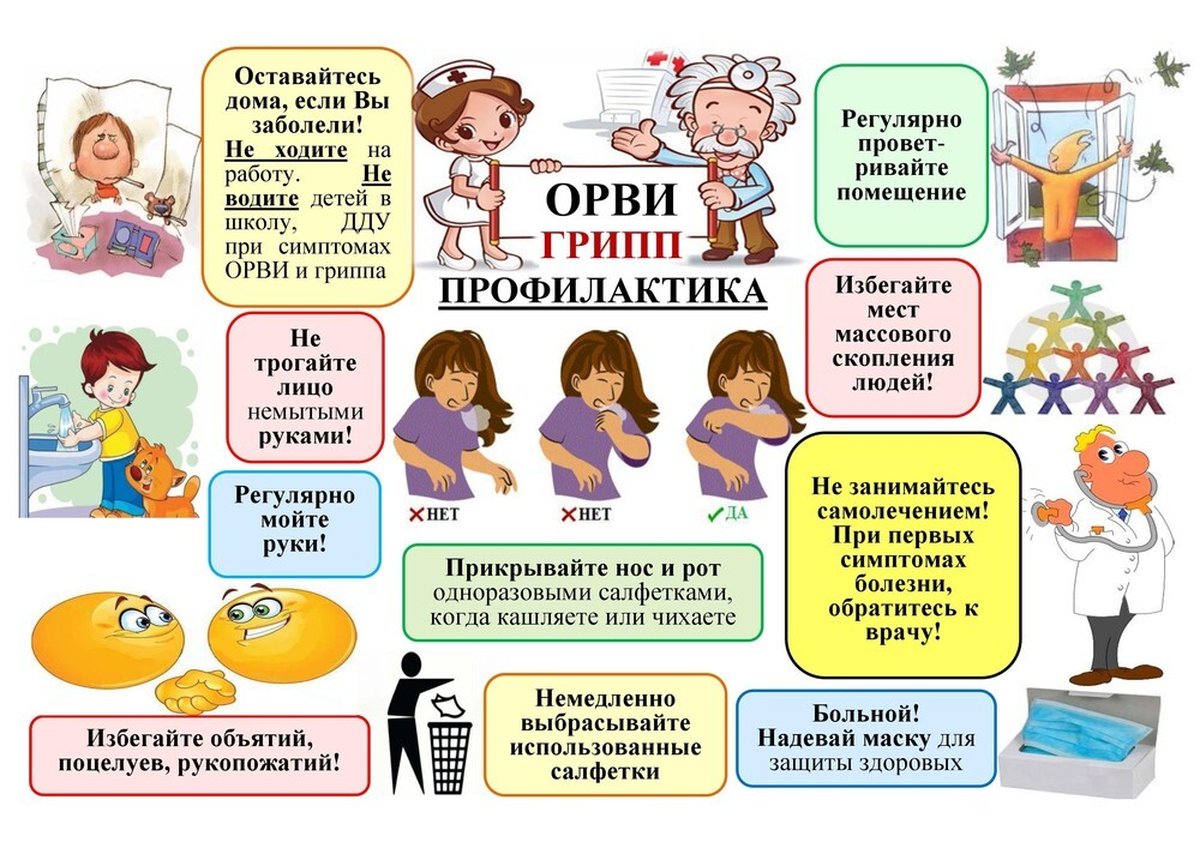 